28 August to 30 September 2017Signals Upgrade Project As a valued neighbour, we are committed to keeping you informed about work Queensland Rail is doing in your area. This notice is a four-week look ahead outlining planned work for our Signals Upgrade Project and approximate locations, so you are fully informed. The nature of this work is such that there will be little to see, but there will be construction noise and traffic impacts, particularly around those points where we require access to the rail corridor. We apologise for any inconvenience and thank you for your understanding during this important project.What to expect?During these important works, you may experience some noise from on-track machines and construction crews, heavy vehicle movements and traffic control in surrounding streets.Contact usThis snapshot is broad and subject to change. We encourage you to contact us with your phone or email details so we can ensure you are notified of any works that need to take place outside of normal construction hours, or involve changed traffic arrangements in your area.  Call:  1800 959 989					Email: communityengagement@qr.com.au For more information about this project visit queenslandrail.com.au/inthecommunity/projects Queensland Rail is moving towards paperless notifications about noise, works and rail line closures. You’ll still see paper notices for a time, as we transition to the new system.Sign up at: queenslandrail.com.au/EmailNotification Roma Street to Milton night worksRoma Street to Milton night worksRoma Street to Milton night worksMonday 18 and Tuesday 19 September, from 10.45pm to 4am each day:Installation of new cablesUpgrade of existing equipmentMonday 18 and Tuesday 19 September, from 10.45pm to 4am each day:Installation of new cablesUpgrade of existing equipmentMilton to Indooroopilly day worksMilton to Indooroopilly day worksMonday 28 August to Friday 29 September, from 6am to 6pm each day:Installation of signal equipmentInstallation of new cablesUpgrade of existing equipmentMonday 28 August to Friday 29 September, from 6am to 6pm each day:Installation of signal equipmentInstallation of new cablesUpgrade of existing equipmentToowong to Taringa weekend worksToowong to Taringa weekend worksToowong to Taringa weekend worksSaturday 2 and Sunday 3 September, from 6am to 6pm each day:Installation of signal equipmentInstallation of new cablesUpgrade of existing equipmentRoad closuresSaturday 2 and Sunday 3 September, from 6am to 6pm each day:Bennett Street, ToowongPike Avenue, Taringa Roma Street to Corinda day worksRoma Street to Corinda day worksRoma Street to Corinda day worksOngoing daily signalling works between Roma Street and Corinda involving construction crews accessing the corridor and heavy vehicle movements.Ongoing daily signalling works between Roma Street and Corinda involving construction crews accessing the corridor and heavy vehicle movements.Ongoing daily signalling works between Roma Street and Corinda involving construction crews accessing the corridor and heavy vehicle movements.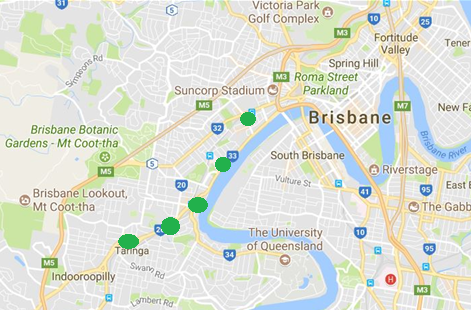 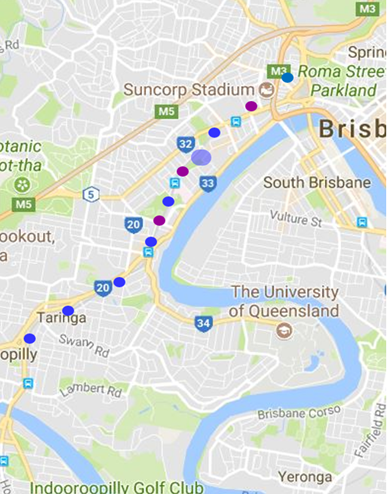 